Delcambre Project Graduation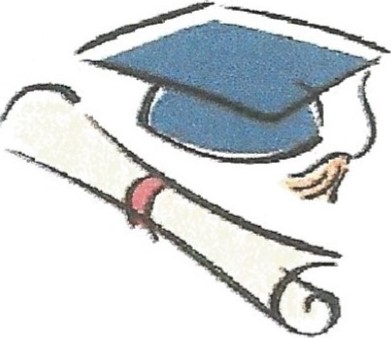 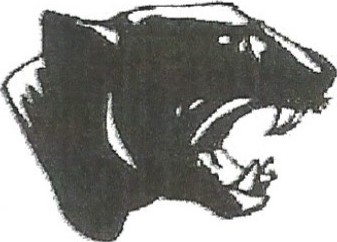 1132 Lopez Rd                                   Erath, La.70533Dear Business Owner:The parents of the senior class of Delcambre High School are planning an all-night alcohol-free and drug-free celebration for all of our seniors on graduation night. The purpose of this celebration is to provide a safe place for the entire senior class to be together one last time to celebrate their graduation from high school. Projects of this type have been going on all across the nation and are proving most successful as a safe, fun alternative to the traditional partying of teenagers.The donations from civic leaders and our business community allow us to host an event such as Project Graduation, your in-kind contribution is greatly appreciated.We look forward to promoting your involvement with making Project Graduation 2020 celebration a success. Please find below relevant information regarding Delcambre Project Graduation:Delcambre Project Graduation- Non-Profit 501 (c) (3)Charter/Organization ID- 34820054NIncorporated- July 29, 1999Tax exempt number- 72-1450513Sincerely,Lizette Breaux/Chris MelanconDelcambre Project Graduation 2020